日期課程/活動/講座/會議名稱107年3月20日觀音區107年第1次里長里幹事聯繫會報課程/活動/講座/會議簡介：於聯繫會報發放宣導單張、宣導里內舉辦活動時，本所可派員進行性別平等相關宣導，宣導內容：消除對婦女一切形式歧視、性別平等由你我做起、性別平等好觀念、家事分擔一起來。課程/活動/講座/會議簡介：於聯繫會報發放宣導單張、宣導里內舉辦活動時，本所可派員進行性別平等相關宣導，宣導內容：消除對婦女一切形式歧視、性別平等由你我做起、性別平等好觀念、家事分擔一起來。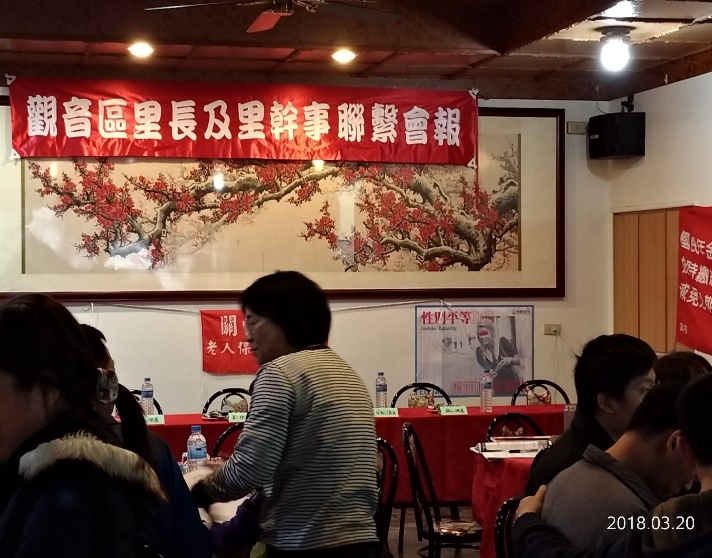 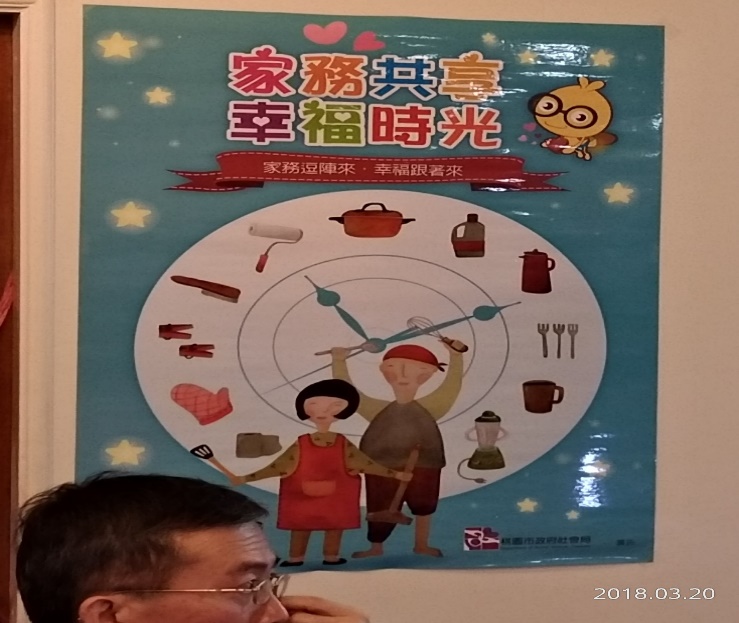 宣導性別平等ing、消彌歧視不ng宣導家務共享，幸福時光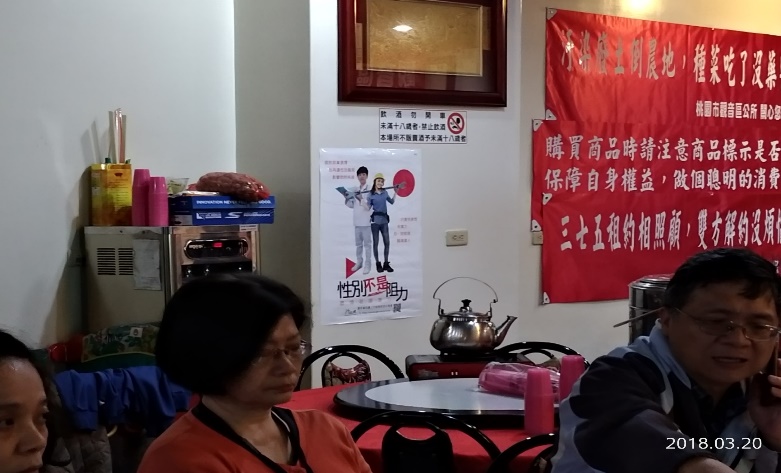 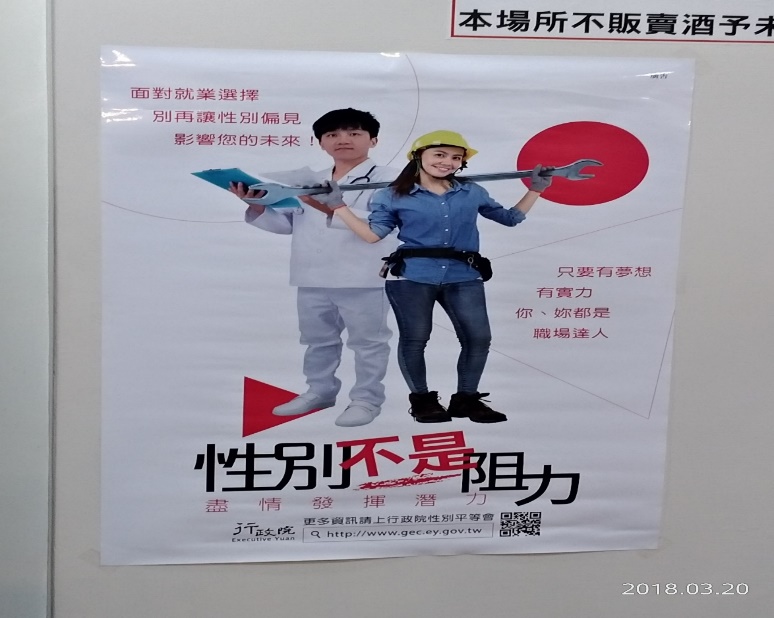 宣導性別不是阻力，盡情發揮潛力宣導只要有夢想有實力，你我都是職場達人